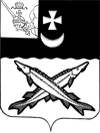 КОНТРОЛЬНО-СЧЕТНАЯ КОМИССИЯ БЕЛОЗЕРСКОГО МУНИЦИПАЛЬНОГО ОКРУГАВОЛОГОДСКОЙ ОБЛАСТИ161200, Вологодская область, г. Белозерск, ул. Фрунзе, д.35,оф.32тел. (81756)  2-32-54,  факс (81756) 2-32-54,   e-mail: krk@belozer.ruЗАКЛЮЧЕНИЕфинансово-экономической экспертизы на проект постановления администрации Белозерского муниципального округа«О внесении изменения  в постановление администрации округа от 20.01.2023 № 80»13 ноября  2023 годаЭкспертиза проекта проведена на основании пункта 2 статьи 157 Бюджетного кодекса Российской Федерации, в соответствии с Федеральным законом от 07.02.2011  №6-ФЗ «Об общих принципах организации и деятельности контрольно-счетных органов субъектов Российской Федерации и муниципальных образований», на основании пункта 9.1 статьи 9 Положения о контрольно-счетной комиссии Белозерского муниципального округа Вологодской области, утвержденного решением Представительного Собрания Белозерского муниципального округа от 12.10.2022 № 19, пункта 1.6 плана работы контрольно-счетной комиссии Белозерского муниципального округа на 2023 год.Цель финансово-экономической экспертизы: определение соответствия положений, изложенных в проекте  муниципальной программы (далее - Программа), действующим нормативным правовым актам Российской Федерации, субъекта Российской Федерации и муниципального образования; оценка экономической обоснованности и достоверности объема ресурсного обеспечения Программы, возможности достижения поставленных целей при запланированном объеме средств. Предмет финансово-экономической экспертизы: проект  постановления администрации округа «О внесении изменения в постановление администрации округа от 20.01.2023 № 80». Сроки проведения: с 07.11.2023  по 07.11.2023Правовое обоснование финансово-экономической экспертизы:При подготовке заключения финансово-экономической экспертизы проекта Программы использован  Порядок разработки, реализации и оценки эффективности муниципальных программ Белозерского района (далее – Порядок), утвержденный постановлением администрации Белозерского муниципального округа от 25.04.2023 № 519 (с учетом последующих изменений).Для проведения мероприятия   представлены следующие материалы:проект постановления администрации округа «О внесении изменения в постановление администрации округа от 20.01.2023 № 80». копия листа согласования проекта с результатами согласования. В результате экспертизы  установлено:	Проектом постановления администрации округа предлагается внести изменения  в муниципальную программу «Комплексное развитие сельских территорий Белозерского муниципального округа на 2023-2027 годы»    Проект Программы состоит из паспорта Программы, разделов и приложений к Программе. Разделы Программы:Паспорт программы.Общая характеристика сферы реализации муниципальной программы.Приоритеты в сфере реализации  муниципальной программы, цели, задачи, сроки реализации муниципальной программы.Характеристика основных мероприятий муниципальной программы.Целевые показатели (индикаторы) достижения целей и решения задач муниципальной программы, прогноз конечных результатов реализации муниципальной программы.Ресурсное обеспечение муниципальной программы, обоснование объема финансовых ресурсов, необходимых для реализации муниципальной программы.Основные меры правового регулирования, направленные на достижение цели и конечных результатов, основание для разработки муниципальной программы.Оценка эффективности реализации муниципальной программы.Управление и контроль реализации муниципальной программы.Приложения Программы:Финансовое обеспечение реализации муниципальной программы за счет средств бюджета округа (приложение 1).Прогнозная (справочная) оценка расходов федерального, областного бюджетов, бюджетов государственных внебюджетных фондов, физических и юридических лиц на реализацию целей муниципальной программы (приложение 2).Сведения о показателях (индикаторах) муниципальной программы (приложение 3).Перечень основных мероприятий и финансовое обеспечение реализации муниципальной программы (подпрограммы) за счет средств бюджета округа (приложение 4).Сведения о порядке сбора информации и методике расчета целевых показателей (индикаторов) муниципальной программы (приложение 5).План реализации муниципальной программы (приложение 6).1.Паспорт Программы разработан по форме, предусмотренной приложением 1 к Порядку, содержит все установленные параметры. 2.При анализе целей и задач Программы установлено, что целью Программы является обеспечение комплексного развития сельских территорий округа.Достижение поставленной цели должно обеспечиваться за счет решения предусмотренных задач. Задачи Программы должны определять результат реализации мероприятий или осуществление функций в рамках достижения цели. Задачами Программы являются:Улучшение жилищных условий сельского населения и обеспечение доступным жильем граждан, проживающих на сельских территориях.Повышение уровня комплексного обустройства населенных пунктов, расположенных в сельской местности объектами социальной, инженерной инфраструктур.3.Раздел 1 Программы, в соответствии с Порядком, содержит общую характеристику сферы реализации муниципальной программы, описание текущего состояния, основных проблем и перспективы развития.4.Раздел 2 Программы отражает приоритеты в сфере реализации муниципальной программы, цель и задачи Программы,  сроки реализации Программы. 5.В разделе 3 Программы отражена характеристика основных мероприятий Программы.6.Раздел 4 Программы содержит целевые показатели(индикаторы) достижения целей и решения задач муниципальной программы, прогноз конечных результатов реализации муниципальной программы.7.В разделе 5 Программы отражено ресурсное обеспечение муниципальной программы, обоснование объема финансовых ресурсов, необходимых для реализации муниципальной программы. Общий объем финансового обеспечения муниципальной программы  составляет 450,0 тыс. рублей, в том числе по годам реализации: 2023 год- 450,0 тыс. рублей, 2024 год- 0,0 тыс. рублей, 2025 год- 0,0 тыс. рублей, 2026 год -0,0 тыс. рублей, 2027 год -0,0 тыс. рублей.Программой предусмотрена возможность корректировки объемов финансирования. 8.В разделе 6 Программы отражены основные меры правового регулирования, направленные на достижение цели и конечных результатов, основание для разработки муниципальной программы.  9.Раздел 7 Программы  содержит порядок оценки эффективности реализации муниципальной программы.10. Раздел 8 определяет порядок управления и контроля реализации Программы.Вывод по результатам экспертизы: 1.Проект муниципальной программы содержит все основные параметры: цели, задачи, показатели (индикаторы), конечные результаты реализации муниципальной программы, сроки их достижения, объем ресурсов, необходимый для достижения целей муниципальной программы.2.Проект постановления администрации округа «О внесении изменения в постановление администрации округа от 20.01.2023 № 80» рекомендован к принятию.Председатель контрольно-счетной комиссии округа                                                                           Н.С.Фредериксен          